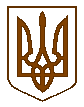 СЛАВУТСЬКА    МІСЬКА    РАДАХМЕЛЬНИЦЬКОЇ    ОБЛАСТІР І Ш Е Н Н Я20 сесії міської ради  VІІІ скликанняПро продаж земельної ділянкинесільськогосподарського призначенняплощею 962 кв.м. по вул. Волинська в м. Славута ХОЗЯЄВУ А.О.Розглянувши Звіт №63 про експертну грошову оцінку земельної ділянки, розташованої  за адресою: Хмельницька обл., м. Славута, вул. Волинська від 19.08.2022, виконаний ФОП ПРИМАЧЕНКОМ М.В., Рецензію на Звіт про експертну грошову оцінку земельної ділянки від 19.08.2022, виконану  ТОВ «Ізяслав-Оцінка»,  керуючись ст.ст. 12, 127, 128  Земельного кодексу України, Законом України «Про оцінку майна, майнових прав та професійну оціночну діяльність», п. 34 ч. 1 ст. 26, ч. 1 ст. 59, ч.1 ст. 60 Закону України «Про місцеве самоврядування в Україні»,   міська рада  ВИРІШИЛА:1.Затвердити  Звіт №63  про експертну грошову оцінку земельної ділянки, розташованої  за адресою: Хмельницька обл., м. Славута, вул. Волинська та призначеної для розміщення та експлуатації основних, підсобних і допоміжних будівель та споруд підприємств переробної, машинобудівної та іншої промисловості від 19.08.2022, виконаний ФОП ПРИМАЧЕНКОМ М.В.2.Затвердити ціну земельної ділянки несільськогосподарського призначення (кадастровий номер: 6810600000:01:003:1036 площею 962 кв.м, яка знаходиться по вул. Волинська, в  м.Славута) у розмірі  174757 грн 00 коп. (сто сімдесят чотири тисячі сімсот п’ятдесят сім гривень 00 копійок)  без ПДВ на підставі  експертної грошової оцінки  у розрахунку за 1 кв.м земельної ділянки  –  181 грн 66 коп.	3.Продати ХОЗЯЄВУ Артему Олександровичу земельну ділянку несільськогосподарського призначення площею 962 кв. м, яка знаходиться по вул. Волинська в м. Славута за 174757 грн 00 коп. (сто сімдесят чотири тисячі сімсот п’ятдесят сім гривень 00 копійок) без ПДВ для розміщення та експлуатації основних, підсобних і допоміжних будівель та споруд підприємств переробної, машинобудівної та іншої промисловості згідно умов продажу земельної ділянки, передбачених у Додатку 1 до цього рішення. 4.Доручити міському голові СИДОРУ В.Б. протягом 30 днів з моменту прийняття даного рішення укласти договір купівлі-продажу вказаної  земельної ділянки, передбачивши відповідальність за несвоєчасну сплату вартості земельної ділянки у розмірі подвійної ставки НБУ від суми простроченого платежу за кожен день прострочення з моменту укладення договору. 5.З моменту виникнення права власності на земельну ділянку зазначену у даному рішенні, встановлений раніше правовий режим і всі правовстановлюючі документи про права на користування земельною ділянкою втрачають чинність, договір оренди земельної ділянки припиняється.6.Контроль за виконанням даного рішення покласти на постійну комісію з питань регулювання земельних відносин, комунального майна та адміністративно - територіального устрою (Віктора ГАРБАРУКА), а організацію виконання  – на заступника міського голови з питань діяльності виконавчих органів ради Людмилу КАЛЮЖНЮК.         Міський голова                            	  		                  Василь СИДОР                                                                Додаток 1                                                                 до рішення Славутської  міської ради                                                                 від «09» вересня 2022 року № __-20/2022                                                                «Про продаж земельної ділянки                                                                несільськогосподарського призначення                                                                площею 962 кв.м. по вул. Волинська                                                                 в м. Славута ХОЗЯЄВУ А.О.»УМОВИпродажу земельної ділянки,по вул. Волинська в м. Славута ХОЗЯЄВУ Артему Олександровичу	1.Площа земельної ділянки: 962 кв.м. 2.Категорія земель: землі  промисловості, транспорту, зв’язку, енергетики, оборони та іншого призначення.3.Цільове призначення земельної ділянки – для розміщення та експлуатації основних, підсобних і допоміжних будівель та споруд підприємств переробної, машинобудівної та іншої промисловості	4.Спосіб продажу: викуп земельної ділянки під об’єктом нерухомого майна, що належить на праві власності заявнику відповідно до Договору дарування №1387 від 08.09.2020.5. Ціна земельної ділянки у розмірі 174757 грн 00 коп. (сто сімдесят чотири тисячі сімсот п’ятдесят сім гривень 00 копійок) без ПДВ.6.Обмеження щодо використання земельної ділянки: зміна цільового призначення без проекту землеустрою, реконструкцію будівель здійснювати за погодженням органів місцевого самоврядування; не чинити перешкод при прокладенні, проведенні ремонтних робіт інженерних комунікацій і споруд, які проходять через земельну ділянку або у безпосередній близькості від неї, обмеження (обтяження) щодо використання земельної ділянки зберігаються при переході права власності на земельну ділянку до іншої особи.	7.Сервітути, покладені на земельну ділянку: немає.	8.Умови та терміни сплати ціни земельної ділянки:  8.1.Зарахувати до ціни продажу земельної ділянки авансовий внесок сплачений ХОЗЯЄВИМ А.О.  у розмірі –  110231 грн 05 коп. (сто десять тисяч двісті тридцять одна грн 05 коп.) на підставі Договору про оплату авансового внеску в рахунок оплати ціни земельної ділянки №122 від 30.06.2022.         8.2.Одноразова сплата вартості земельної ділянки становить – 64525 грн. 95 коп. (шістдесят чотири тисячі п’ятсот двадцять п’ять грн. 95 коп.) на                                            р/р UA398999980314141941000022745, Одержувач коштів: Славутське ГУК у Хмельницькій області Славутська МТГ/33010100, Банк одержувача:  Казначейство України (ЕАП), МФО 899998, Код ЄДРПОУ – 37971775.  Призначення платежу: Кошти від продажу земельних ділянок несільськогосподарського призначення, що перебувають у державній або комунальній власності та земельних ділянок, які знаходяться на території Автономній Республіки Крим.	9.У разі відмови покупця від укладання договору купівлі-продажу земельної ділянки  або не виконання умов зазначених у п. п 8.2 п.8 цього Додатку, сума авансового внеску не повертається, а рішення щодо продажу земельної ділянки втрачає чинність.       Секретар міської ради          	                   Світлана ФЕДОРЧУК09 вересня 2022 р.Славута    № 35-20/2022